MOÇÃO Nº 89/2020Manifesta apelo a Secretaria Municipal de Obras para revitalização em área de Lazer e Qualidade de Vida Edgard Balan no Roberto Romano, neste município.Senhor Presidente,Senhores Vereadores, CONSIDERANDO que; em visita ao local constatamos a necessidade de melhorias para o bem estar dos moradores;CONSIDERANDO que; é a única praça existente no bairro para o lazer das pessoas que gostariam de usufruir a praça que esta sempre com problemas;CONSIDERANDO que; vários moradores solicitaram essas melhorias e já fizeram protocolos de números 4088 / 4091 / 4093 / 4100 / 4102  de 2020 para melhoria da referida praça.                          Ante o exposto e nos termos do Capítulo IV do Título V do Regimento Interno desta Casa de Leis, a CÂMARA MUNICIPAL DE SANTA BÁRBARA D’OESTE, ESTADO DE SÃO PAULO, apela a Secretaria Municipal de Obras e Serviços para manutenção e revitalização em área de Lazer e Qualidade de Vida Edgard Balan no Roberto Romano, neste município, neste município, encaminhando cópia  para Av. Monte Castelo, 1000 - 2º andar - Jd. Primavera – Secretaria de Obras e Serviços.Plenário “Dr. Tancredo Neves”, em 12 de fevereiro de 2020.                                                             Celso Ávila-vereador-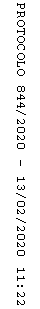 